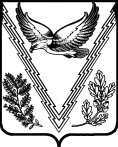 РЕШЕНИЕСОВЕТА ТВЕРСКОГО СЕЛЬСКОГО ПОСЕЛЕНИЯАПШЕРОНСКОГО РАЙОНАот ____________                                                                                          № _____станица ТверскаяО внесении изменений в решение Совета Тверского сельского поселения Апшеронского района от 27 марта 2020 года № 30 «О принятии проекта устава Тверского сельского поселения Апшеронского района, его обнародовании и назначении даты проведения публичных слушаний, образовании оргкомитета по проведению публичных слушаний, установлении порядка учета предложений и участия граждан в обсуждении проекта устава Тверского сельского поселения Апшеронского района»В соответствии с постановлением главы администрации (губернатора) Краснодарского края от 10 мая 2020 года № 266 «О продлении режима «Повышенная готовность» и срока ограничительных мероприятий (карантина) на территории Краснодарского края и о внесении изменений в постановления главы администрации (губернатора) Краснодарского края от 13 марта 2020 года № 129 «О введении режима повышенной готовности на территории Краснодарского края и мерах по предотвращению распространения новой коронавирусной инфекции (COVID-2019)», от 31 марта 2020 года № 185 «О введении ограничительных мероприятий (карантина) на территории Краснодарского края», в целях предотвращения угрозы распространения на территории Тверского сельского поселения Апшеронского района коронавирусной инфекции (COVID-2019)» Совет Тверского сельского поселения Апшеронского района р е ш и л:1. Внести изменения в решение Совета Тверского сельского поселения Апшеронского района от 27 марта 2020 года № 30 «О принятии проекта устава Тверского сельского поселения Апшеронского района, его обнародовании и назначении даты проведения публичных слушаний, образовании оргкомитета по проведению публичных слушаний, установлении порядка учета предложений и участия граждан в обсуждении проекта устава Тверскогосельского поселения Апшеронского района»:1) пункт 3 изложить в следующей редакции: «3. Назначить проведение публичных слушаний по теме «Рассмотрение проекта устава Тверского сельского поселения Апшеронского района» на 15 июля 2020 года».2. Решение Совета Тверского сельского поселения Апшеронского района от 14 апреля 2020 года № 31 «О внесении изменений в решение Совета Тверского сельского поселения Апшеронского района от 27 марта 2020 года № 30 «О принятии проекта устава Тверского сельского поселения Апшеронского района, его обнародовании и назначении даты проведения публичных слушаний, образовании оргкомитета по проведению публичных слушаний, установлении порядка учета предложений и участия граждан в обсуждении проекта устава Тверского сельского поселения Апшеронского района» признать утратившим силу. 3. Контроль за выполнением настоящего решения возложить на комиссию по бюджету, финансам, налогам сборам, вопросам экономического развития, муниципальной собственности, законности, местного самоуправления, контроля за исполнением принимаемых решений, информационной политике, взаимоотношениям с общественными организациями и политическими партиями (Швайковская).4. Решение вступает в силу после его официального обнародования.Глава Тверского сельского поселения Апшеронского района                                                        С.О. ГончаровЛИСТ СОГЛАСОВАНИЯпроекта решения СоветаТверского сельского поселения Апшеронского района от ____________№ ___«О внесении изменений в решение Совета Тверского сельского поселения Апшеронского района от 27 марта 2020 года № 30 «О принятии проекта устава Тверского сельского поселения Апшеронского района, его обнародовании и назначении даты проведения публичных слушаний, образовании оргкомитета по проведению публичных слушаний, установлении порядка учета предложений и участия граждан в обсуждении проекта устава Тверского сельского поселения Апшеронского района»Проект внесен:Глава Тверского сельского поселения Апшеронского района                                                        С.О. ГончаровПроект подготовленГлавный специалист организационногоотдела администрации Тверскогосельского поселения                                                                             О.И. ВласенкоПроект согласован:Председатель постоянной комиссииСовета Тверского сельского поселения Апшеронского района                                                 Т.А. Швайковская